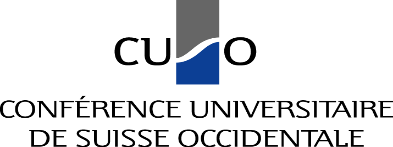 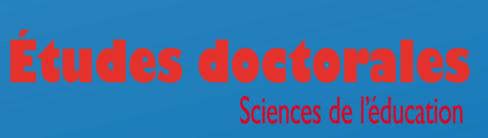 Formation au logiciel d'analyse de données TransanaUni Mail, salle 5183Journée D2 – 16 novembre 2018Organisateur : Frédéric YvonIntervenante : Zeynab BadreddineProgrammeHoraireContenuSalle(s)9h-10h30Définition la structure des données dans Transana : Bibliothèques, Séries, Episodes, Documents, Transcriptions et la relation entre ces différents  composants. M 518310h30-11hPause-caféPause-café11h-12h30Définition et création des Collections/Clips (extraits)/Citations/Snapshots (image instantanée) etKeywords Groups/Keywords (Groupes de mots-clés et mots-clés),  Quick clips (extraits libres),  M 518312h30-14hPause repas de midiPause repas de midi14h-15h30Introduction des concepts Multi-transcriptions et Clips de Transcriptions Multiples  M 518315h30-16hPause-caféPause-café16h-17hIntroduction des différents types de représentations :la génération et la lecture des graphiques, l’importation des analyses dans Excel/SPSS, l’application les opérations logiques sur les mots-clés. Questions ouvertes en fonction des projets des participants. M 5183